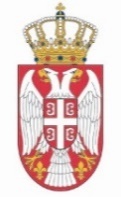 REPUBLIKA SRBIJANARODNA SKUPŠTINAOdbor za dijasporu i Srbe u regionu 09 Broj: 06-2/282-1810. decembar 2018. godineB e o g r a dZ A P I S N I K13. SEDNICE ODBORA ZA DIJASPORU I SRBE U REGIONU, ODRŽANE 23. NOVEMBRA 2018. GODINESednica je počela u 11,00 časova.	Sednici je predsedavao Miodrag Linta, predsednik Odbora.Sednici su prisustvovali članovi Odbora: Mirjana Dragaš, zamenik predsednika Odbora, Aleksandar Marković, Blaža Knežević, Olivera Ognjanović, prim. dr Vlado Babić, Marjana Maraš, mr Ivan Kostić, Dragan Veljković, dr Ivan Bauer i Aleksandar Čotrić. 	Sednici nisu prisustvovali članovi Odbora: Goran Nikolić, Ljiljana Mihajlović, Saša Radulović, Radoslav Milojičić, Filip Stojanović i Dejan Šulkić. 	Osim narodnih poslanika, sednici su prisustvovali i: dr Momčilo Vuksanović, predsednik Srpskog nacionalnog Savjeta Crne Gore, dr Momčilo Krajišnik, predsednik Asocijacije “Stvaraoci Republike Srpske“, Ivan Stoilković, predsednike Demokratske partije Srba u Makedoniji i poslanik u Sobranju Makedonije, Branislav Rajić, predsednik Nacionalnog saveta Srba Slovenije i poslanik u slovenačkom Parlamentu, Nikola Todorović, sekretar Nacionalnog saveta Srba u Sloveniji, Ognjan Krstić, predsednik Saveza Srba u Rumuniji, Pavlo Jakoja (Brajović), predsednik Udruženja srpsko-crnogorske manjine „Morača Rozafa“ iz Skadra, Saša Milošević, potpredsednik Srpskog narodnog Vijeća, Jovan Vlaović, predsednik Zajedničkog Vijeća opština Vukovar, Srđan Milaković, zamenik gradonačelnika Vukovara, Gordana Jović Stojkovska, predsednik srpske zajednice u Makedoniji, Mile Šapić, Koalicija udruženja izbeglica iz Republike Hrvatske i Milojko Budimir, Asocijacija izbegličkih i drugih udruženja Srba iz Hrvatske.	Otvarajući sednicu, predsednik Odbora Miodrag Linta je konstatovao da je u sali prisutno 11 članova i da postoji kvorum za odlučivanje. Takođe je članove Odbora obavestio da su izmenama odluka o izboru članova i zamenika članova odbora NSRS, od 12. i 26. oktobra 2018. godine, za članove Odbora za dijasporu i Srbe u regionu, izabrani umesto člana Odbora Vladimira Đurića, Saša Radulović, kao i Olivera Ognjanović umesto Jadranke Jovanović, koja je izabrana za zamenika člana.	Pozdravljajući prisutne goste podsetio je članove Odbora o predlogu za dopunu dnevnog reda, koji je podneo prof. dr Miladin Ševarlić, zamenik člana Odbora. Predlog se odnosio na podršku Inicijativi Srpskog nacionalnog Savjeta Crne Gore za poništenje Odluke Vlade Crne Gore o priznavanju tzv. Nezavisne države Kosovo. S obzirom da predlagač nije bio prisutan na sednici, te da u skladu sa Poslovnikom Narodne skupštine, obrazloži navedeni predlog za dopunu dnevnog reda, predsednik Linta je izneo svoje mišljenje da se o navedenoj temi raspravlja u okviru prve tačke dnevnog reda. Stavljajući predlog za dopunu dnevnog reda na glasanje, koji je podneo prof. dr Miladin Ševarlić, zamenik člana  Odbora, konstatovao je da je sa osam glasova protiv odbijen predlog za dopunu dnevnog reda.	Na predlog predsednika, Odbor je većinom glasova (11 „za“, jedan uzdržan) usvojio sledeći:D n e v n i  r e d- Usvajanje zapisnika 12. sednice Odbora za dijasporu i Srbe u regionu	1. Aktivnosti Konferencije srpskih nacionalnih organizacija iz zemalja regiona;	2. Informisanje članova Odbora o aktivnostima između dve sednice Odbora;3. R a z n o.Pre prelaska na prvu tačku utvrđenog dnevnog reda Odbor je jednoglasno usvojio zapisnik 12. sednice Odbora, održane 3. jula 2018. godine.Prva tačka dnevnog reda - Aktivnosti Konferencije srpskih nacionalnih organizacija iz zemalja regionaU diskusiji su učestvovali članovi Odbora: Miodrag Linta, predsednik Odbora, Mirjana Dragaš, zamenik predsednika Odbora i članovi mr Ivan Kostić i Aleksandar Marković, kao i predstavnici srpskih zajednica iz regiona: dr Momčilo Vuksanović, predsednik Srpskog nacionalnog Savjeta Crne Gore, dr Momčilo Krajišnik, predsednik Asocijacije “Stvaraoci Republike Srpske“, Ivan Stoilković, predsednike Demokratske partije Srba u Makedoniji i poslanik u Sobranju Makedonije, Branislav Rajić, predsednik Nacionalnog saveta Srba Slovenije i poslanik u slovenačkom Parlamentu, Nikola Todorović, sekretar Nacionalnog saveta Srba u Sloveniji, Ognjan Krstić, predsednik Saveza Srba u Rumuniji, Pavlo Jakoja (Brajović), predsednik Udruženja srpsko-crnogorske manjine „Morača Rozafa“ iz Skadra, Saša Milošević, potpredsednik Srpskog narodnog vijeća, Jovan Vlaović, predsednik Zajedničkog Vijeća opština Vukovar, Srđan Milaković, zamenik gradonačelnika Vukovara, Gordana Jović Stojkovska, predsednik srpske zajednice u Makedoniji, Mile Šapić, Koalicija udruženja izbeglica iz Republike Hrvatske i Milojko Budimir, Asocijacija izbegličkih i drugih udruženja Srba iz Hrvatske.Predsednik Odbora Miodrag Linta u svom uvodnom izlaganju, dao je uvodne napomene o položaju dva miliona Srba u regionu sa posebnim osvrtom na položaj srpskih zajednica u svakoj od osam država regiona. Konstatujući da je položaj Srba u Rumuniji i Mađarskoj najbolji, iako i tamo ima određenih problema, istakao je, da je, položaj Srba u ostalih šest država u većoj ili manjoj meri težak, ali sa zajedničkom karakteristikom da je u pitanju diskriminacija. Govoreći o povodu održavanja sednice Odbora sa predstavnicima Srba iz regiona, predsednik je istakao značaj registracije nevladine organizacije „Konferencija srpskih nacionalnih organizacija iz zemalja regiona“, kao pravnog subjekta i zamolio prisutne goste da iznesu koje su planirane aktivnosti novoosnovane Konferencije koju čine predstavnici srpskih organizacija iz regiona, uz konstataciju da će imati punu podršku, kao što su i do sada imali od Odbora za dijasporu i Srbe u regionu Narodne skupštine Republike Srbije.Dr Momčilo Vuksanović, predsednik Srpskog nacionalnog Savjeta Crne Gore, je istakao da je Konferencija konstituisana i formirana sa sedištem u Podgorici, 12.10.2018. godine. Istakao je da je inicijativa za njeno formiranje potekla od Saveza Srba iz Mađarske i Srpskog nacionalnog Saveta uz podršku i drugih srpskih organizacija, sa ciljem što bolje koordinacije između jednog naroda u regionu i povezivanja sa matičnom državom Srbijom. Govoreći o položaju srpskog naroda u Crnoj Gori istakao je da zbog odnosa aktuelne vlasti, nisu u situaciji da ostvare ni jedan interes koji je vezan za očuvanje sopstvenog identiteta, i da zbog toga od Republike Srbije očekuju ne samo materijalnu pomoć, nego i aktivnu podršku, smatrajući da se bez uticaja Srbije ni jedan problem u Crnoj Gori ne može rešiti. On je objasnio da je odluka da sedište Konferencije bude u Podgorici, svojevrstan vid podrške Srba iz regiona sunarodnicima u Crnoj Gori koji poslednjih godina žive pod velikim pritiskom i veoma vidljivom diskriminacijom.Ivan Stoilković predsednik Demokratske partije Srba u Makedoniji i poslanik u Sobranju Makedonije, u svom izlaganju je predložio da Konferencija, kao koordinaciono telo preuzme između ostalih aktivnosti i kontrolu nad raspodelom sredstava koja Republika Srbija dodeljuje organizacijama i udruženjima u regionu. Takođe je istakao da glavni kriterijum za članstvo u ovom telu bude kontinuiran rad u interesu srpskog naroda, i da organizacije koje nisu članovi Konferencije ne mogu dobijati sredstva od Republike Srbije. Konstatacijom da je položaj Srba u regionu godinama unazad veoma loš i da su problemi skoro identični, pozvao je prisutne da se fokusiraju na konkretne predloge i sugestije koje bi bile u cilju opravdanosti i rada Konferencije.Momčilo Krajišnik, predsednik Asocijacije “Stvaraoci Republike Srpske“, u svom izlaganju se založio za očuvanje ćiriličnog pisma donošenjem Zakona o ćirilici, bez pretenzija da se nekom drugom narodu uskrate njegova prava, kao i bukvara koji bi bio zajednički u celom regionu. Takođe je istakao neophodnost liberalizacije robnog prometa na granici sa Republikom Srpskom.Branislav Rajić, predsednik Nacionalnog saveta Srba Slovenije i poslanik u slovenačkom Parlamentu, istakao je da je najvažniji cilj Srba u Sloveniji da osiguraju uslove za očuvanje srpskog nacionalnog i kulturnog identiteta i da se u tom smislu čine napori za donošenje Zakona o nacionalnim manjinama, kako bi Srbi dobili status manjine. U svom izlaganju je istakao da bi priznavanje legitimiteta Nacionalnog saveta Srba Slovenije od strane Republike Srbije, doprinelo da ih u Sloveniji prepoznaju kao organizovan nacionalni entitet što bi ih približilo dobijanju statusa nacionalne manjine.Saša Milošević, potpredsednik Srpskog narodnog Vijeća, govoreći o položaju Srba u Hrvatskoj, istakao je, da bez razvijanja boljih odnosa između Hrvatske i Srbije, nema ni napretka u poboljšanju položaja Srba, i da sadašnje stanje karakteriše snažan govor mržnje, koji po svojoj otvorenosti i brutalnosti podseća na rane devedesete godine.Ognjan Krstić, predsednik Saveza Srba u Rumuniji, je istakao da je neophodno da se identifikuju pravi predstavnici Srba u regionu, da sa njima treba voditi dijalog i da oni treba da budu nosioci svih projekata koji se tiču zaštite srpske nacije. U tom smislu vidi značaj Konferencije kao tela čije bi smernice i ciljevi bili zajednički za sve Srbe u regionu. Veoma je bitna, kako je naglasio, jedinstvena krovna organizacija, jer bez jedinstva organizacija i udruženja ne mogu se zastupati niti braniti interesi srpske zajednice.Pavlo Jakoja (Brajović), predsednik Udruženja srpsko-crnogorske manjine „Morača Rozafa“ iz Skadra je istakao da je 1995. godine Albanija priznala postojanje Srba i Crnogoraca i da je njihovo udruženje odmah počelo sa organizovanjem kurseva učenja srpskog jezika, kroz koji je do sada prošlo oko 700 polaznika. Naglasio je da bi otvaranje konzulata i nacionalne kuće, znatno doprinelo smanjenju asimilacije, protiv koje se samoinicijativno i organizovano bore putem različitih aktivnosti. Narodni poslanik i član Odbora Ivan Kostić je izneo svoje zapažanje da Konferencija mora imati veći uticaj na državne institucije Republike Srbije i ponovio predlog o potrebi otvaranja kancelarije za Srbe u regionu, koja bi imala svoj budžet i koja bi se konkretno bavila pitanjima naših sunarodnika.Mirjana Dragaš, zamenik predsednika Odbora, dala je punu podršku formiranju Konferencije uz iznošenje konkretnih predloga, kako bi Konferencija uz instituciuonalnu i materijalnu podršku nadležnih organa mogla organizovano da utiče na poboljšanje položaja Srba u regionu. Takođe se složila sa idejom o formiranju ministarstva za Srbe u regionu ili jačanje položaja institucija koje već postoje u okviru Ministarstva spoljnih poslova i naglasila da u tom smislu, iako od strane Odbora postoje zahtevi za razgovor u Ministarstvu spoljnih poslova na tu temu, potrebu da se ponovo insistira na tome. Na kraju izlaganja podržala je inicijativu o očuvanju jedinstvenosti srpskog jezika i postojanju zajedničkog bukvara, kao i ideju o formiranju i postojanju nacionalnih kuća u kojima bi se odvijale aktivnosti srpskog naroda.Aleksandar Marković, član Odbora izrazio je zadovoljstvo prisustvom predstavnika srpske zajednice iz regiona i istakao zabrinutost, zbog antisrpske histerije koja se vodi u pojedinim zemljama u okruženju, uz izražavanje spremnosti za pomoć u najrazličitijim vidovima i željom za nastavak komunikacije.U svom obraćanju Nikola Todorović sekretar Nacionalnog saveta Srba Slovenije, predložio je da Vlada Srbije uspostavi Upravu za saradnju sa dijasporom i Srbima u regionu u punom kapacitetu, da Konferenciju treba da čini iz svake zemlje u regionu po jedna organizacija i to krovna, ukoliko je konstituisana, kao i da se svake godine kandiduje po jedna tema od značaja kako za Srbiju i Republiku Srpsku, tako i za srpski narod u celini. Takođe se založio i za formiranje radne grupe čiji bi zadatak bio izrada zaključaka i praćenje njihove realizacije. Sumirajući raspravu po ovoj tački dnevnog reda, predsednik Odbora Miodrag Linta je istakao da je rasprava pokazala da položaj Srba u regionu treba da bude jedno od državnih i nacionalnih pitanja u Srbiji. Imajući u vidu činjenicu da u okruženju živi oko dva miliona Srba, u osam država sa svim svojim specifičnostima, ukazao je na značaj formiranja jedne posebne državne institucije koja bi se isključivo bavila svakodnevnim problemima Srba u okruženju i da je rasprava takođe pokazala da bi to moglo da bude ili ministarstvo ili kancelarija. Govoreći i o ostalim predlozima iznetim na sednici Odbora, predsednik je apostrofirao sledeće teme:  - potrebu osnivanja Ministarstva za Srbe u regionu ili Kancelarije za Srbe u regionu, koja bi se isključivo bavila pitanjima vezanim za položaj Srba u regionu;- potreba izrade bukvara koji bi se koristio u svim zemljama regiona, a iz koga bi se učila azbuka, odnosno  ćiriličko pismo, radi očuvanja srpskog jezika, kao jednog od identiteta srpskog naroda; - ponavljanje zahteva Ministarstvu spoljnih poslova za organizovanje sastanka na kome bi se  razgovaralo o obrazovanju i osnivanju konzularnih kancelarija ili konzulata, odnosno o inicijativi sa kojom je MSP ranije upoznat; - potrebu nastavka aktivnosti u vezi sa otvaranjem kulturno-informativnih centara, kao važnih segmenata u očuvanju i negovanju identiteta i poboljšanja položaja Srba u regionu i dijaspori, Članovi Odbora su se saglasili sa predlogom predsednika Odbora u cilju nastavka aktivnosti Odbora za dijasporu i Srbe u regionu da zajedno sa ostalim državnim organima i institucijama u Republici Srbiji aktivno učestvuju u realizaciji navedenih aktivnosti od značaja za položaj Srba u regionu, odnosno za očuvanje njihovog kulturnog i nacionalnog identiteta.  Druga tačka dnevnog reda – Informisanje članova Odbora o aktivnostima između dve sednice OdboraU okviru ove tačke dnevnog reda predsednik Odbora Miodrag Linta informisao je članove Odbora o aktivnostima koje su članovi Odbora imali između dve sednice uz podsećanje da su dobili sve izveštaje i beleške između dve sednice sa sastanaka sa nadležnim ministarstvima i beleške sa predstavnicima Srba iz regiona i dijaspore. Članove Odbora je takođe informisao da će sa članom Odbora Aleksandrom Markovićem, prisustvovati Svečanoj akademiji povodom obeležavanja stogodišnjice Velike Podgoričke skupštine srpskog naroda u Crnoj Gori i Dana ujedinjenja Srbije i Crne Gore u Podgorici, 1. decembra 2018. godine. Treća tačka dnevnog reda – RaznoS obzirom da nije bilo predloga za raspravu pod ovom tačkom dnevnog reda, predsednik Odbora se još jednom zahvalio predstavnicima srpskih zajednica na učešću i doprinosu u radu na sednici Odbora. Sednica je završena u 14,40 časova.	Prepis tonskog snimka sednice sastavni je deo ovog zapisnika.	            SEKRETAR ODBORA                                      PREDSEDNIK ODBORA                Gorica Durkalić                                                Miodrag Linta 